Názov mesta / obce :  ...............................................................................................................Sídlo: ................................................................................  IČO: ...............................................Číslo úverovej zmluvy: ................................... Číslo splátkového účtu: ....................................Tel. kontakt: ......................................... Mailová adresa: ...........................................................Štátny fond rozvoja bývania Odbor správy a riadenia úverovLamačská cesta  8833 04  BratislavaV ..........................   dňa:................Vec: Žiadosť o  odklad splátok úveru Žiadam o odklad splátok úveru   č. zmluvy: . ………………………………….…………………..na dobu …………………. mesiacov  (maximálne 18 mesiacov) z dôvodu ….………………….……………………………………………………………………………..……………….……………………………………………………………………………………………..………….……………….							.............................................................                                         Podpis (pečiatka) starostu/primátoraPrílohy: - zápisnicu z obecného / mestského zastupiteľstva, ktorá obsahuje súhlas zastupiteľstva s  odkladom splátok úveru,- výpisy z účtu za posledných 6 mesiacov pred podaním žiadosti o odklad splátok úveru,  z ktorých bude zrejmé, že príjem z nájmu bytov v nájomnom bytovom dome poklesol  minimálne o 20% (v prípade, že nájomný bytový dom je už skolaudovaný) , 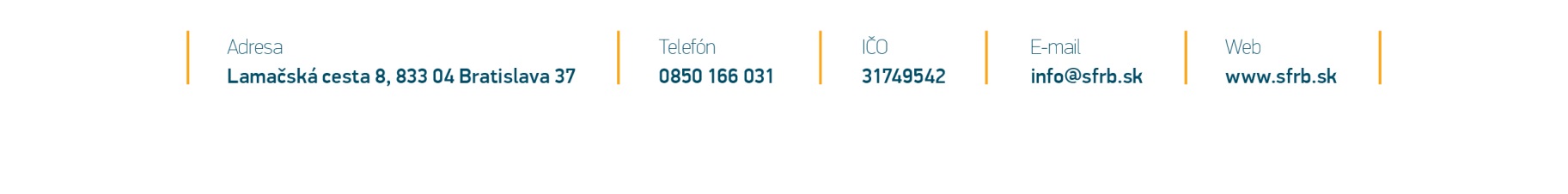 